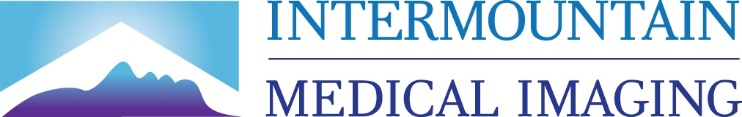 EPIDURAL STEROID INJECTIONS FOR PAIN MANAGEMENT (LCD 39242)The attached checklist is intended to assist staff when scheduling and/or requesting medical records.  It should not be considered a coding policy.  The attached checklist is effective for DOS on or after 6/19/2022.COVERED INDICATIONS:Epidural steroid injections (ESI) must meet the following requirements:History, physical examination AND imaging supporting 1 of the following; Radicular pain and/or neurogenic claudication due to disc herniation, osteophytes, severe degenerative disc disease producing foraminal or central spine stenosis ORPost laminectomy syndrome ORAcute herpes zoster (shingles) associated pain ANDRadicular pain and/or neurogenic claudication is severe enough to greatly impact quality of life or function. An objective pain scale or functional assessment must be performed at baseline (prior to any intervention).  The same scale must be repeated at each follow-up ANDPain duration must be at least 4 weeks, AND the inability to tolerate non-invasive conservative care, or documentation of failure to respond to 4 weeks of noninvasive care OR acute herpes zoster refractory to conservative management where a 4-week wait is not required.Repeat ESI require medical record documentation of at least 50% sustained improvement in pain relief and/or improvement in function using the same scale as the initial assessment. If the patient failed to respond well to the initial treatment, a repeat ESI after 14 days can be done.  The medical record documentation must include the rationale and necessity for the second ESI.The scales used to measure pain and/or disability must be documented in the medical record. 